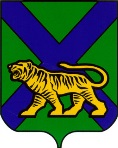 ТЕРРИТОРИАЛЬНАЯ ИЗБИРАТЕЛЬНАЯ КОМИССИЯ
ГОРОДА УССУРИЙСКАРЕШЕНИЕг. УссурийскОб установлении объема биографических данных кандидатов, сведений о доходах и об имуществе кандидатов, размещаемых участковой избирательной комиссией на информационном стенде в помещении для голосования либо непосредственно перед указанным помещением при проведении дополнительных выборов депутатов Думы Уссурийского городского округа, назначенных на 26 августа 2018 годаВ соответствии с пунктом 3 статьи 61 Федерального закона «Об основных гарантиях избирательных прав и права на участие в референдуме граждан Российской Федерации», частью 3 статьи 72 Избирательного кодекса Приморского края территориальная избирательная комиссия города УссурийскаРЕШИЛА:1. Установить объем биографических данных кандидатов, сведений о доходах и об имуществе кандидатов, размещаемых участковой избирательной комиссией на информационном стенде в помещении для голосования либо непосредственно перед указанным помещением при проведении выборов дополнительных депутатов Думы Уссурийского городского округа, назначенных на 26 августа 2018 года (прилагается).2. Разместить настоящее решение на официальном сайте администрации Уссурийского городского округа в разделе «Территориальная избирательная комиссия города Уссурийска» в информационно-телекоммуникационной сети «Интернет».Председатель комиссии						             О.М. МихайловаСекретарь заседания 							          Н.М. БожкоОБЪЕМбиографических данных кандидатов, размещаемых участковой избирательной комиссией на информационном стенде в помещении для голосования либо непосредственно перед указанным помещением при проведении дополнительных выборов депутатовДумы Уссурийского городского округа, назначенных на 26 августаНа информационном стенде в помещении для голосования либо непосредственно перед указанным помещением при проведении дополнительных выборов депутатов Думы Уссурийского городского округа, назначенных на 26 августа участковая избирательная комиссия размещает не содержащие признаков предвыборной агитации информационные материалы в следующем объеме:1. Информационные материалы обо всех кандидатах, зарегистрированных по одномандатным избирательным округам, размещаются, как правило, на одном плакате под общим заголовком «Кандидаты в депутаты Думы Уссурийского городского округа, зарегистрированные по одномандатному избирательному округу № ___».Биографические сведения на плакате размещаются после фамилий кандидатов, расположенных в алфавитном порядке. Перед биографическими сведениями кандидатов размещаются их фотографии одинакового размера, требования к которым устанавливаются соответствующей территориальной избирательной комиссией, на которую возложены полномочия окружной избирательной комиссии.В информационные материалы о кандидатах, зарегистрированных по одномандатному избирательному округу, включаются следующие сведения о каждом кандидате:Фамилия, имя, отчество.Год рождения.Место жительства (наименование субъекта Российской Федерации, района, города, иного населенного пункта).Основное место работы или службы, занимаемая должность (в случае отсутствия основного места работы или службы – род занятий).Если кандидат является депутатом и осуществляет свои полномочия на непостоянной основе – сведения об этом с указанием наименования соответствующего представительного органа.Сведения о принадлежности к политической партии (иному общественному объединению) и своем статусе в этой политической партии (этом общественном объединении) (если такие сведения указаны в заявлении о согласии баллотироваться).В биографические данные кандидатов включаются сведения о том, кем выдвинут кандидат (если кандидат выдвинут избирательным объединением – слова «выдвинут избирательным объединением» с указанием его наименования, если кандидат сам выдвинул свою кандидатуру – слово «самовыдвижение»).Сведения о судимости кандидата (при наличии):- если судимость снята или погашена, – слова «имелась судимость:» с указанием номера (номеров) и части (частей), пункта (пунктов), а также наименования (наименований) статьи (статей) соответствующего закона (соответствующих законов), сведения о дате снятия или погашения судимости; - если судимость не снята и не погашена, – слова «имеется судимость:» с указанием номера (номеров) и части (частей), пункта (пунктов), а также наименования (наименований) статьи (статей) соответствующего закона (соответствующих законов).   В сведения о кандидате могут также включаться представленные кандидатами подтвержденные документально сведения об ученой степени, ученых званиях (подтвержденных дипломом Высшей аттестационной комиссии при Министерстве образования и науки Российской Федерации, свидетельством Министерства образования и науки Российской Федерации), наличии государственных наград, о семейном положении, наличии детей.Как правило, на том же плакате под информационными материалами биографического характера размещаются сведения о размере и источниках доходов за 2017 год и об имуществе кандидата, принадлежащем ему на праве собственности (в том числе совместной собственности), о счетах (вкладах) в банках, ценных бумагах, а также имеющаяся информация о фактах недостоверности представленных кандидатом сведений.___________________________26 июня 2018 года                  № 83/673       Приложениек решению территориальной избирательной комиссиигорода Уссурийскаот 26 июня 2018 года № 83/673